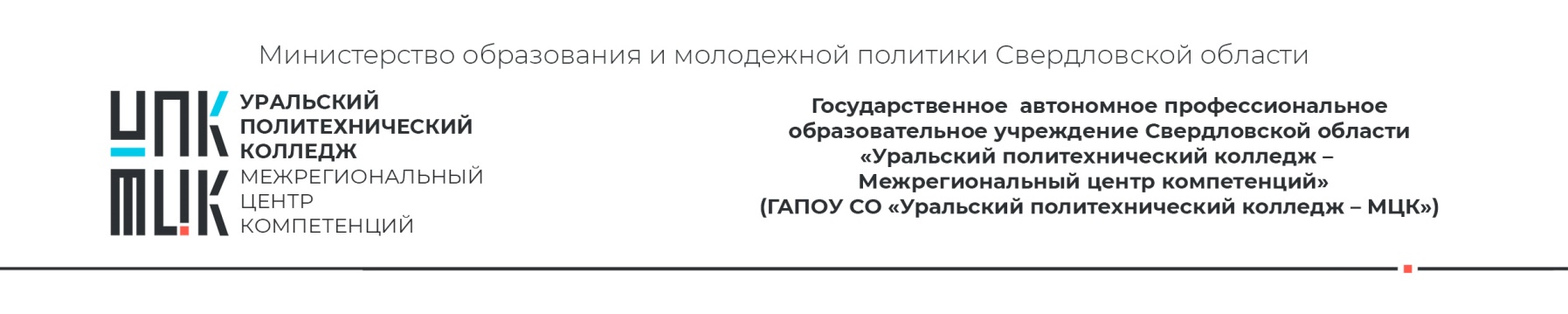 ПОЛОЖЕНИЕо ______________________________СОГЛАСОВАНОПредседатель профкома ГАПОУ СО «Уральский политехнический колледж - МЦК»___________________ И.О. Фамилия_________________ 20____г.г. ЕкатеринбургРАССМОТРЕНО Советом колледжа(протокол от ___.___._____ № __ )УТВЕРЖДЕНО                          приказом ГАПОУ СО «Уральский политехнический колледж-МЦК»от ___.___._____ № _____________